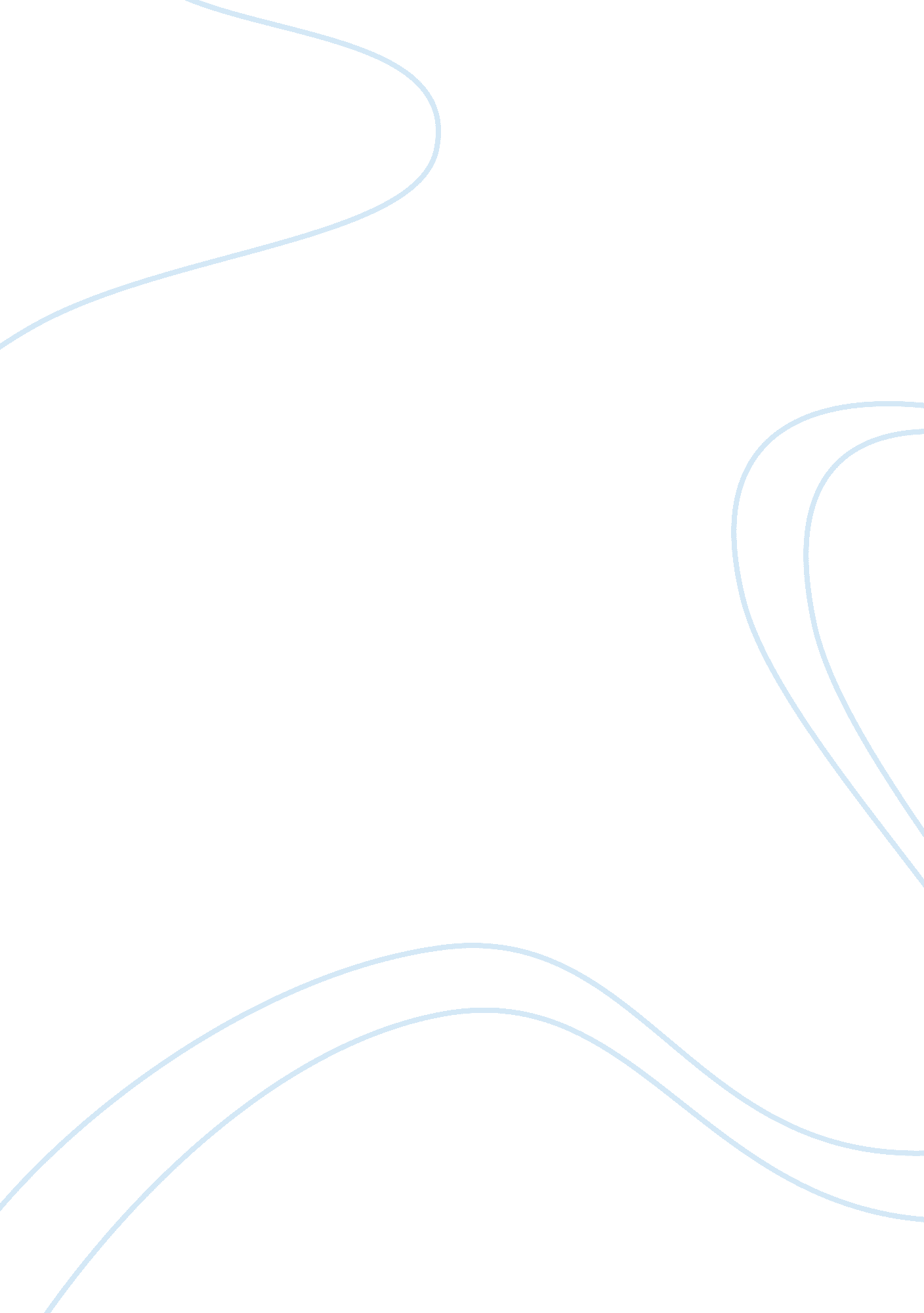 Good essay on conversational analysisHealth & Medicine, Body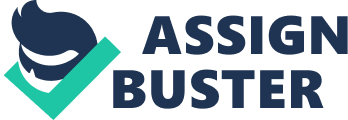 For this research, I have watched the video by Mark Bowden. In this essay, I will analyze the conversation. I will analyze not only the utterance of the speaker, but the manner of behavior, body language, as well. 
The language was flawless. The speaker tended to use some linking words and even sentences. This is done not to make the audience bored or leave some necessary information out. The peculiarity of the conversation was the intonation and the tone of the speaker. This helps him emphasize some significant facts, for example, statistical data or numbers. Besides, tone and word emphasis help the speaker make the audience pay attention to what he is saying. Another peculiarity of the speaker is his body language. When he speaks about himself, he usually points at his body. Therefore, he makes it clear whom he speaks about. Besides, the speaker uses examples from his life, as well as jokes, which makes even a long conversation interesting to listen to. Examples and jokes helps the speaker illustrate what he is saying better and the audience remember it better. 
The main aim of this monologue was to explain the audience what body language is and how people respond to it. In my opinion, the speaker revealed the topic rather well. The point is that he used himself as the example in the conversation. The conversation goes to its end and we realize that it was interesting and full of new facts. The speaker refers to what he has said before, in the beginning of the conversation. At the beginning of the conversation it was difficult to understand why the audience need such a thorough explanation what body language is. However, in time, it becomes clear that the speaker was doing everything possible to make the audience feel comfortable during the conversation. 
Every conversation is calling for some particular response. I suggest that this utterance calls the audience for thinking about body language and, perhaps, becoming interested in learning the peculiarities of one’s body language. Besides, after this utterance, I started to observe my friends, relatives and neighbors to identify the peculiarities of their body language. As well as I started to observe and analyze the body language of my body. The point is that this conversation, this lectures calls for revealing and discovering the peculiarities of one’s unconsciousness. 
In the end of the conversation, the speaker points out that choosing body language depends on the person and one’s attitude to people around him or her. Hence, body language is a simple proof of Goffman’s theory. The speaker behaved as the audience wanted him to behave. The speaker joked, because this is what people wait from speakers on the stage. As well as he provided the audience with unknown information, which was his main intend when starting the conversation. 